La nueva herramienta digital facilita la generación de informes sobre energía y carbonoLas empresas ahora pueden informar digitalmente datos de energía y carbono de la misma manera que la información financiera.De: Cámara de Sociedades , Consejo de Informes Financieros y Departamento de Estrategia Comercial, Energética e IndustrialPublicado: 13 marzo 2020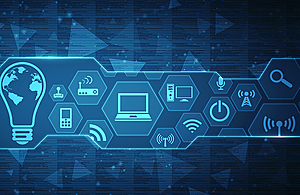 Una nueva herramienta digital hará que sea más fácil y conveniente para las empresas cumplir con las reglas de informes de energía y carbono.La taxonomía Streamlined Energy and Carbon Reporting (SECR) permite a las empresas informar sobre sus datos de energía y carbono cuando presentan cuentas digitales en Companies House.La taxonomía ha sido desarrollada por el Financial Reporting Council (FRC) en colaboración con Companies House y el Departamento de Negocios, Energía y Estrategia Industrial (BEIS) y permite a las empresas reportar información en formato XBRL. Muchas empresas ya envían cuentas utilizando XBRL, pero esta es la primera vez que se utiliza para capturar datos ambientales en informes anuales.La legislación SECR, que entró en vigor el 1 de abril de 2019, requiere que todas las grandes empresas del Reino Unido y grandes LLP, así como todas las empresas cotizadas, informen sobre su uso anual de energía, las emisiones de gases de efecto invernadero y las acciones de eficiencia energética que han tomado. Otras empresas también pueden incluir las divulgaciones de forma voluntaria.Companies House y la FRC son responsables de garantizar que las empresas cumplan con los requisitos de informes de la SECR.El director de Digital en Companies House, Ross Maude, dijo:Este es un ejemplo fantástico del trabajo intergubernamental para ofrecer un servicio digital que aborde un problema importante.Comprender el papel que tienen las empresas en la reducción de la energía y las emisiones de carbono es fundamental para lograr la ambición del Reino Unido de llegar a cero neto para 2050.Mediante una colaboración eficaz, podemos facilitar que las empresas desempeñen su papel.La directora del proyecto de taxonomías en el FRC, Jennifer Guest, dijo:Permitir que las empresas presenten sus informes SECR digitalmente dentro de su informe financiero anual es un paso importante para mejorar la transparencia de los informes energéticos de las empresas.La taxonomía SECR ha sido cuidadosamente diseñada para que pueda usarse con otras taxonomías contables, lo que la hace simple y fácil de usar.Notas para los editoresSECR se basa en el marco anterior de presentación de informes obligatorios de emisiones de gases de efecto invernadero, que ha estado en vigor desde 2013 para las empresas cotizadas y amplía los requisitos de presentación de informes de aproximadamente 1.200 a 11.900 empresas del Reino Unido. El Reglamento de Sociedades (Informe de Directores) y Sociedades de Responsabilidad Limitada (Informe de Energía y Carbono) de 2018, que implementa el SECR, se aplica a los informes anuales para los períodos de informes que comenzaron el 1 de abril de 2019 o después.El marco SECR se aplica a todas las empresas cotizadas y se aplica a las grandes empresas no cotizadas constituidas en el Reino Unido y las grandes sociedades de responsabilidad limitada con al menos dos de los siguientes: 250 empleados, facturación anual superior a 36 millones de libras esterlinas o balance general anual total superior a 18 millones de libras esterlinas. El umbral debe considerarse a nivel agregado cuando las empresas deben preparar y archivar cuentas de grupo.Se debe incluir un informe SECR en el Informe de directores de una empresa (o un nuevo Informe de energía y carbono para las LLP grandes) y archivarlo en Companies House. Se puede acceder a más información sobre los requisitos clave bajo SECR y ejemplos de plantillas de informes en las Directrices para informes ambientales .Las empresas que no cumplan con los nuevos requisitos de SECR pueden tener que volver a presentar sus cuentas anuales de la empresa a Companies House o pagar multas si no cumplen con los plazos de presentación. No presentar estados de cuenta o cuentas de confirmación es un delito penal que puede dar lugar a que los directores sean multados personalmente en los tribunales penales.Companies House es el registro de sociedades limitadas del Reino Unido. Constituye y disuelve sociedades limitadas, registra la información que las empresas están obligadas legalmente a suministrar y la pone a disposición del público.